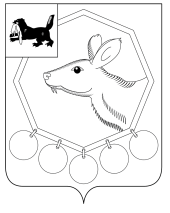 ДУМАМуниципального образования «Баяндаевский район»Иркутской областиРЕШЕНИЕот 16 мая 2013 года О  ВНЕСЕНИИ ИЗМЕНЕНИЙ В МУНИЦИПАЛЬНУЮ СОЦИАЛЬНУЮ ПРОГРАММУ БАЯНДАЕВСКОГО РАЙОНА « МОЛОДЫМ СЕМЬЯМ – ДОСТУПНОЕ ЖИЛЬЕ», УТВЕРЖДЕННУЮ РЕШЕНИЕМ ДУМЫ МО «БАЯНДАЕВСКИЙ РАЙОН» ОТ 20.12.2010.ГОДА №14/7     Руководствуясь ст. 15 Федерального закона от 06.10.2003 года № 131-ФЗ «Об общих принципах организации местного самоуправления в Российской Федерации», постановлением Законодательного Собрания Иркутской области от 16.03.2005 года № 7/26-ЗC «Об областной государственной социальной программе «Молодым семьям – доступное жилье» на 2005 – 2019 годы », ст.ст. 27, 47  Устава МО «Баяндаевский район», ДУМА РЕШИЛА:Внести изменения в муниципальную социальную программу Баяндаевского района «Молодым семьям – доступное жилье», утвержденную решением Думы МО «Баяндаевский район» от 20.12.2010 года №14/7, изложив в новой редакции (Приложение №1).Опубликовать настоящее Решение  в газете «Заря» и в информационно-телекоммуникационной  сети «Интернет». Председатель Думы муниципального образования «Баяндаевский район»В.И.ЗдышовМэр муниципального  образования «Баяндаевский район»А.П.Табинаевс.Баяндай«17» мая 2013 года № 38/10